Сумська міська радаВиконавчий комітетРІШЕННЯвід                      №  Про встановлення Товариству з обмеженою відповідальністю «Сумська паляниця» тарифу на теплову енергію та тарифу на послугу з  постачання гарячої водиРозглянувши заяву Товариства з обмеженою відповідальністю «Сумська паляниця» від 29.05.2020 № 05/334 щодо встановлення тарифів на теплову енергію, на послугу з постачання гарячої води, відповідно до Закону України «Про житлово-комунальні послуги», постанови Кабінету Міністрів України                  від 01.06.2011 № 869 «Про забезпечення єдиного підходу до формування тарифів на житлово-комунальні послуги», наказу Міністерства Регіонального розвитку, будівництва та житлово-комунального господарства України від 12.09.2018                    № 239 «Про затвердження Порядку розгляду органами місцевого самоврядування розрахунків тарифів на теплову енергію, її виробництво, транспортування та постачання, а також розрахунків тарифів на комунальні послуги, поданих для їх встановлення», рішення виконавчого комітету Сумської міської ради від 21.05.2019 № 286 «Про затвердження форм для розрахунків тарифів на теплову енергію, її виробництво, транспортування та постачання, а також розрахунків тарифів на комунальні послуги, поданих для їх встановлення», керуючись підпунктом 2 пункту «а» статті 28 Закону України «Про місцеве самоврядування в Україні», виконавчий комітет Сумської міської ради ВИРІШИВ:1. Встановити Товариству з обмеженою відповідальністю «Сумська паляниця» тариф на теплову енергію та тариф на послугу з  постачання гарячої води, що надається мешканцям житлового будинку № 17 за адресою:                         м. Суми, вул. Івана Кавалерідзе на рівні:- тариф   на  теплову  енергію  для населення – 1 260,89 за 1 Гкал (без ПДВ), - тариф на послугу з постачання гарячої води – 75,80 грн./куб.м (з ПДВ).22. Встановити Товариству з обмеженою відповідальністю «Сумська паляниця» структуру тарифу на теплову енергію, її виробництво згідно з додатком до даного рішення.3. Товариству з обмеженою відповідальністю «Сумська паляниця»     (Гусаков Д.А.) щоквартально надавати Департаменту інфраструктури міста Сумської міської ради фактичні витрати згідно встановленої структури тарифу на теплову енергію. 4. Товариству з обмеженою відповідальністю «Сумська паляниця»                (Гусаков Д.А.) повідомити споживачів про зміну тарифів на комунальні послуги у строк, що не перевищує 15 днів з дати введення їх у дію.5. Товариству з обмеженою відповідальністю «Міський єдиний інформаційно – розрахунковий центр» у відповідності до даного рішення рекомендувати  здійснювати нарахування  за послуги  ТОВ «Сумська паляниця»  в межах території обслуговування.6. Тарифи, визначені пунктом 1 даного рішення, вводяться в дію з 01.10.2020 та застосовуються згідно з умовами договору, укладеного між споживачем комунальних послуг та виконавцем відповідно до діючого законодавства.7. Вважати таким, що втратило чинність рішення виконавчого комітету Сумської міської ради від 12.03.2019 № 144 « Про   тарифи   на    теплову   енергію, що надається ТОВ «СУМСЬКА ПАЛЯНИЦЯ» мешканцям  житлового  будинку   №  17   по вул.  І. Кавалерідзе  у  м.  Суми».8. Рішення набирає чинності з моменту оприлюднення на офіційному вебсайті Сумської міської ради.9. Контроль за виконанням даного рішення покласти на заступника міського голови згідно з розподілом обов’язків. Міський голова 								       О.М. ЛисенкоЖурба О.І. 700 590Розіслати: Журба О.І.,ТОВ «Сумська паляниця», ТОВ «МЄІРЦ»ЛИСТ ПОГОДЖЕННЯдо проєкту рішення виконавчого комітету Сумської міської ради«Про встановлення Товариству з обмеженою відповідальністю «Сумська паляниця» тарифу на теплову енергію та тарифу на послугу з  постачання гарячої води»Проєкт рішення підготовлено з урахуванням вимог Закону України «Про доступ до публічної інформації» та закону України «Про захист персональних даних»________________ О.І. Журба3                                                     Додатокдо рішення виконавчого                                                                                 комітету                                                                                            від                №Структура тарифу на теплову енергію, її виробництво ТОВ «Сумська паляниця» для потреб населення житлового будинку № 17 за адресою:    м. Суми, вул. Івана Кавалерідзе                                                                                                                       без ПДВДиректор Департаментуінфраструктури міста							              О.І. Журба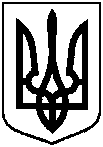                   Проєкт                    оприлюднено               «__»_________ 2020 р.                     Директор Департаменту інфраструктури містаО.І. ЖурбаНачальник відділу юридичного та кадрового забезпечення департаменту інфраструктури міста                                 Ю.М. МельникНачальник відділу протокольної роботи та контролю Сумської міської радиЛ.В. МошаНачальник правового управління Сумської міської радиО.В. ЧайченкоКеруючий справами виконавчого комітету Сумської міської радиЮ.А. Павлик№ з/пПоказникиОдиниці виміруПлановий період12341Виробнича собівартість, зокрема:тис. грн942,721.1прямі матеріальні витрати, зокрема:тис. грн554,911.1.1паливотис. грн494,601.1.2електроенергіятис. грн37,831.1.3покупна теплова енергіятис. грн0,001.1.4вода для технологічних потреб та водовідведеннятис. грн14,501.1.5матеріали, запасні частини та інші матеріальні ресурситис. грн7,981.2прямі витрати на оплату працітис. грн317,881.3інші прямі витрати, зокрема:тис. грн69,931.3.1відрахування на соціальні заходитис. грн69,932Адміністративні витратитис. грн0,003Витрати на збуттис. грн0,004Інші операційні витратитис. грн0,005Фінансові витратитис. грн0,006Повна собівартістьтис. грн942,72Перерахунок згідно Постанови КМУ від 10.06.2020 № 467 тис. грн -148,36Повна собівартість з перерахункомтис. грн794,367Витрати на відшкодування втраттис. грн0,008Розрахунковий прибуток, усього, зокрема:тис. грн0,008.1податок на прибутоктис. грн0,008.2дивідендитис. грн0,008.3резервний фонд (капітал)тис. грн0,008.4на розвиток виробництва (виробничі інвестиції)тис. грн0,008.5інше використання прибуткутис. грн0,009Вартість виробництва теплової енергії за відповідними тарифамитис. грн942,7210Тариф на виробництво теплової енергії, зокрема:грн/Гкал1260,8911Відпуск теплової енергії з колекторів власних котеленьГкал630,0012Собівартість виробництва теплової енергії власними котельнямигрн/Гкал1 496,38